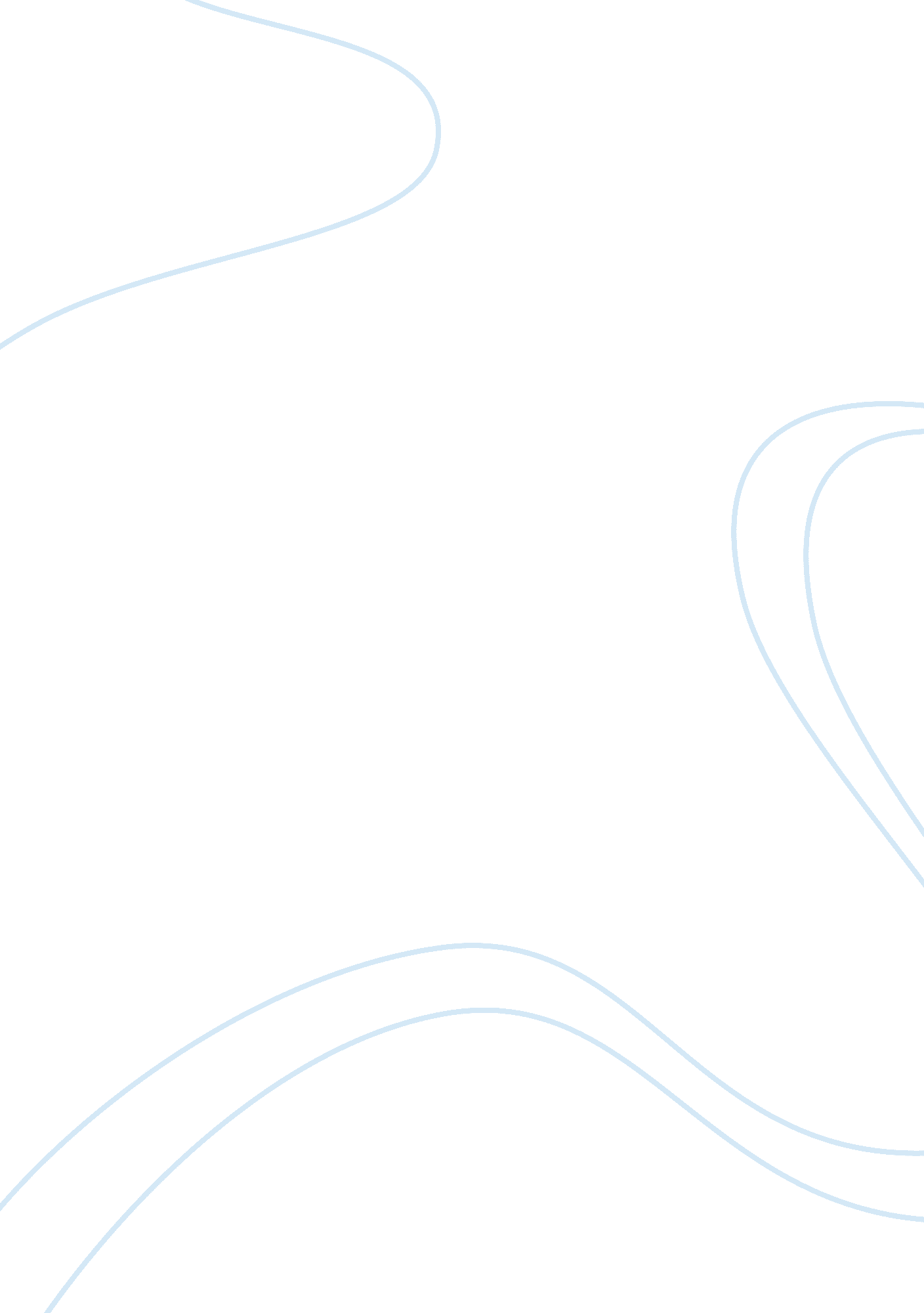 Introduction:Sport & Tourism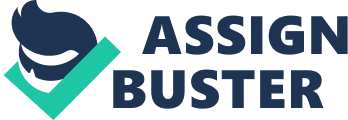 Introduction: United Arab Emirates succeeded in imposing itself as important tourist destination in the world tourism map, after providing everything for the tourism industry and created new places to promote tourism, it became center for tourist attraction from different countries world. United Arab Emirates provides luxury things among the sands, sun and sea. It is the place to come looking for a motel or guesthouse and to splurge. Comprised of seven emirates that differ from one another as night and day. You can have fun in touring and shopping among the seven emirates . It has the means of communication and transportation and other high-end services provided to visitors and tourists. Burj Khalifa: Burj Khalifa is at the heart of Dubai and its people, the centre for the world's best shopping, dining and entertainment and home in the world. It is world’s tallest building (828m) and opened on 4 January 2010, only six years after it began. you can go to the top of Burj Khalif and see the view of the city, desert and ocean. Atlantis: Atlantis, the Palm is a hotel resort at Palm Jumeirah. Almost everything in it is underwater themed. If you’ve got the cash to splash, forget ocean views, you can actually stay in it. Outside the hotel, Atlantis’ Aquaventure waterpark and Dolphin Bay are what attracts most guests to the resort with the opportunity to swim with dolphins and enjoy some of the park’s scariest rides. Emirates Palace: The Emirates Palace is a luxury hotel in Abu Dhabi, going beyond 5 star luxury, unique and tailored to your individual needs. Made most of the internal decor of marble or solid gold. During daytime, the hotel’s golden-sandy color contrasts with its fresh green gardens and the blue sky. At night, the hotel’s lighting changes effect over the main dome. Al Ain Zoo: The Al Ain Zoo is home to over 4, 000 animals. It is near the base of Jebel Hafeet is where visitors can see a large animal collection in their natural habitats. Giraffe feeding and camel riding are the latest interactive activities. Visitors can enjoy feeding the giraffe treats such as carrots or lettuce five times daily in a special area. Also you can enjoy camel riding there. Ferrari World Abu Dhabi: The world’s first Ferrari theme park and the largest attraction of its kind. It’s fast and fun for all ages. The park tells the Ferrari story with excitement through more than 20 educational rides and attractions, interactive shopping and Italian dining experiences. It is include the world’s fastest roller coaster, reaching speeds of 240 kmph. Conclusion: United Arab Emirates spend wide efforts in the development of tourist facilities to satisfy the desires of tourists. It has made an active presence on the world tourism map. The country enjoys all the factors of the tourism industry, particularly the security and strategic geographical location. In my opinion, I think that United Arab Emirates can be the first tourist destination in the world. Sources : - http://www. timeoutdubai. com/hotels/reviews/2926#. UKc7IuQ05xU - http://visitabudhabi. ae/en/what. to. see/attractions/ferrari. world. abu. dhabi. aspx http://visitabudhabi. ae/en/what. to. see/attractions/emirates. palace. aspx - http://www. e-architect. co. uk/dubai/atlantis_hotel_the_palm. htm - http://www. burjkhalifa. ae/language/en-us/the-tower. aspx - http://visitabudhabi. ae/en/what. to. see/attractions/al. ain. wildlife. park. and. resort. aspx 